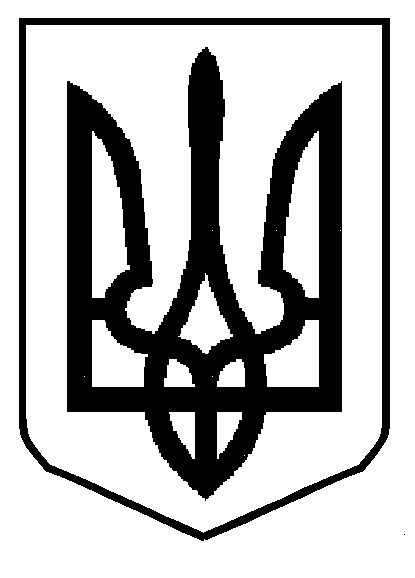 МІНІСТЕРСТВО  ОСВІТИ  І  НАУКИ  УКРАЇНИДЕПАРТАМЕНТ ОСВІТИ І НАУКИ ЛЬВІВСЬКОЇ ОБЛАСНОЇ ДЕРЖАВНОЇ АДМІНІСТРАЦІЇН А К А ЗПро проведення обласного етапуВсеукраїнського конкурсу екскурсоводівмузеїв навчальних закладів«Край, в якому я живу»Відповідно до наказу Міністерства освіти і науки від 21.09.2016 №1129 «Про затвердження Положення про Всеукраїнський конкурс екскурсоводів музеїв навчальних закладів «Край, в якому я живу», з метою виховання у дітей любові до рідного краю, бережливого ставлення до пам’яток історії, духовної спадщини українського народу, сприяння збереженню історичної пам’яті, удосконалення змісту, форм і засобів музейної роботи у навчальних закладахНАКАЗУЮ:Директору КЗ ЛОР «Львівський обласний Центр краєзнавства, екскурсій і туризму учнівської молоді» Набитовичу М.В. провести обласний етап Всеукраїнського конкурсу екскурсоводів музеїв навчальних закладів «Край, в якому я живу» (далі – Конкурс).Затвердити Положення про Конкурс (додається).Затвердити склад журі Конкурсу (додається).Контроль за виконанням наказу залишаю за собою. В.о. директора                                                                             	І.Г. ГайдукДодаток до наказу департаменту освіти і науки облдержадміністрації від 15.11.2016 № 07-01/537Положення про обласний етап Всеукраїнського конкурсу екскурсоводів музеїв навчальних закладів «Край, в якому я живу»І. Мета та завданняОбласний етап Всеукраїнського конкурсу екскурсоводів музеїв навчальних закладів «Край, в якому я живу» (далі – Конкурс) проводиться з метою виховання у дітей та молоді любові до рідного краю, бережливого ставлення до історії, духовної спадщини українського народу, розвитку музейної справи в загальноосвітніх, позашкільних та професійно-технічних навчальних закладах (далі – навчальні заклади).Основні завдання Конкурсу:залучення учнівської молоді до туристсько-краєзнавчої, пошуково-дослідницької та екскурсійної роботи;розвиток музейної справи та активізація діяльності музеїв при навчальних закладах;поглиблення знань про історико-культурну спадщину  народу, події та історичні постаті, що мали вплив на суспільні, політичні процеси та економічний розвиток краю чи України;вивчення учнями методів та форм музейної роботи, засобів популяризації музейних колекцій;підвищення загальноосвітнього рівня учнів, освоєння ними нових форм обробки та передачі інформації; використання зібраного під час краєзнавчих експедицій та екскурсій матеріалу в навчально-виховному процесі, популяризація краєзнавчих знань; виявлення обдарованої молоді та створення умов для її розвитку.ІІ. КерівництвоЗагальне керівництво обласним етапом Конкурсу здійснює департамент освіти і науки Львівської обласної державної адміністрації. Безпосередня робота з проведення та координації заходу покладається на комунальний заклад Львівської обласної ради «Львівський обласний Центр краєзнавства, екскурсій і туризму учнівської молоді» (далі – КЗ ЛОР ЛОЦКЕТУМ).ІІІ. Час і місце проведенняКонкурс проводиться у два тури:I тур (обласний) проводиться КЗ ЛОР ЛОЦКЕТУМ у два етапи:заочний – 20 грудня 2016 – 20 січня 2017 року. Журі Конкурсу розглядає подані учасниками матеріали та визначає переможців і призерів; очний – січень 2017 року. Переможці та призери Конкурсу презентують екскурсії музеями навчальних закладів у довільній формі (до 10 хвилин). Час та місце проведення очного етапу конкурсу буде повідомлено додатково.II тур проводиться Українським державним центром туризму і краєзнавства учнівської молоді з 15 лютого до 20 березня 2017 року (протягом 2-4 днів).ІV. Учасники КонкурсуУ Конкурсі беруть участь учні загальноосвітніх і професійно-технічних навчальних закладів, вихованці позашкільних навчальних закладів, які є екскурсоводами музеїв навчальних закладів.V. Умови проведенняУчасники Конкурсу проводять краєзнавчу, пошукову, дослідницьку роботу, збирають фактичний матеріал, статистичну інформацію про музейні колекції чи окремі музейні предмети, екскурсійні об’єкти. Вивчення та систематизація зазначених матеріалів проводиться під час роботи в музеях, бібліотеках, архівах, проведення краєзнавчих експедицій та туристських походів. Конкурс проводиться за такими напрямами музейної роботи навчальних закладів:військово-історичний;історії навчального закладу або освіти;етнографічний.Учасники Конкурсу презентують екскурсію музеєм свого навчального закладу у вигляді презентації та текстового опису, виконаних згідно вимог до оформлення та змісту конкурсних матеріалів.Конкурсні матеріали: презентації та текстовий опис екскурсії в друкованому та електронному (у форматі RTF) вигляді надсилати на адресу КЗ ЛОР ЛОЦКЕТУМ (вул. Івана Франка, 156, м. Львів, 79026; тел. для довідок: 276-44-22,) до 20 грудня 2016 року.VII. Вимоги до змісту та оформлення матеріалівТекстовий опис оглядової екскурсіїВступ:короткі загальні відомості про історію створення музею, загальний його зміст, зміст основних його розділів; назви організацій, з якими навчальний заклад співпрацює у музейній справі. Важливо вказати тривалість екскурсії, місце початку та закінчення екскурсії;перелік назв тематичних екскурсій. Основна частина: послайдове розкриття змісту експозиції музею – сутність вступної частини експозиції, зміст та виховна спрямованість окремих розділів, акцентування уваги на найбільш важливих музейних предметах, їх особливостях;коротке розкриття форм роботи із залученням музейних предметів до музею;наведення прикладів запитань до слухачів, які допомагають закріпити інформацію про почуте і побачене під час екскурсії.Висновок стосується: змісту екскурсії в цілому; окремих коментарів про зміст музейної експозиції;прикладів форм та засобів популяризації музейної колекції (екскурсії, друковані матеріали, теле-радіопередачі, відео тощо). Текстовий опис екскурсії повинен мати об’єм до 7 сторінок друкованого тексту та, за необхідності, додаток на 1 сторінку (приклади запитань до слухачів, інша важлива, на погляд автора, інформація) за наступними параметрами: документ Microsoft Word, шрифт Times New Roman – , інтервал – 1,0-1,5 на аркушах А-4, скріплених стиплером. Нумерація сторінок наскрізна.Презентація оглядової екскурсії на електронних носіяхПрезентація оглядової екскурсії музеєм навчального закладу повинна бути виконана в програмі «Microsoft Offise Power Point»  на диску CD-R/RW. Якщо презентація змонтована у вигляді відеоряду, то ролик повинен бути виконаний у стандартних форматах AVI, WMA, MP4. Рекомендується не перевантажувати презентацію текстовою інформацією, але її повинно бути достатньо для коментування ілюстративного матеріалу (карт, схем, малюнків, фотографій тощо). Бажано, щоб слайд-фільм мав звуковий (музичний) супровід. Необхідно зменшувати розмір графічних файлів, що вносяться в презентацію, для безперебійної роботи комп’ютерів при їх демонстрації. Загальний розмір презентації – до 50 Мб. На першому слайді презентації відображаються: повна назва навчального закладу, його підпорядкування;назва конкурсу;змістовний напрям екскурсії: військово-історичний, історії навчального закладу або історії освіти, етнографічний;назва екскурсії (символічна, літературна, але не повинна дублювати назву конкурсу);виконавець (прізвище, ім’я, клас чи гурток, творче об’єднання); педагогічний (науковий) керівник (П.І.Б. (повністю), місце роботи,  посада, контактний телефон).VIII. Критерії оцінювання оглядової екскурсії на електронних носіяхVІ. Підведення підсумків та нагородження переможцівПідсумки обласного етапу Конкурсу підводяться окремо у кожному із зазначених напрямів роботи музеїв відповідно до вимог оформлення та змісту конкурсних матеріалів.Переможці та призери обласного етапу Конкурсу визначаються журі за найбільшою кількістю набраних ними балів відповідно до критеріїв оцінювання презентацій. Переможцем конкурсу є учасник, який набрав найбільшу кількість балів та зайняв перше місце.Призерами конкурсу є учасники, які за кількістю набраних балів посіли друге та третє місця.Переможці та призери обласного етапу Конкурсу нагороджуються дипломами департаменту освіти і науки Львівської обласної державної адміністрації та цінними подарунками комунального закладу Львівської обласної ради «Львівський обласний центр краєзнавства, екскурсій і туризму учнівської молоді». Роботи переможців надсилаються в Український державний центр туризму і краєзнавства учнівської молоді для участі у ІІ турі Всеукраїнського етапу Конкурсу.Конкурсні матеріали, надіслані на ІІ тур, не повертаються і зберігаються в бібліотеці Центру. За умови надання копій цих матеріалів, оригінали можуть бути повернуті після закінчення Конкурсу.Переможці ІІ туру Конкурсу можуть бути запрошеними до участі у тематичних змінах Центрального табору туристського активу учнів України (Закарпатська область).XI. ФінансуванняВитрати на організацію, проведення, нагородження переможців та призерів обласного етапу Конкурсу здійснюються за рахунок коштів комунального закладу Львівської обласної ради «Львівський обласний Центр краєзнавства екскурсій і туризму учнівської молоді».В.о. директора                                                                             	І.Г. ГайдукДодаток до наказу департаменту освіти і науки облдержадміністрації від 15.11.2016 № 07-01/537Склад журіобласного етапу Всеукраїнського конкурсу екскурсоводів музеїв навчальних закладів «Край, в якому я живу»Набитович М.В. – голова журі, директор комунального закладу Львівської обласної ради «Львівський обласний Центр краєзнавства, екскурсій і туризму учнівської молоді»; Бенькалович Л.М. – заступник голови журі, заступник директора комунального закладу Львівської обласної ради «Львівський обласний Центр краєзнавства, екскурсій і туризму учнівської молоді» з навчально-методичної роботи;Мельник Л.Й. – секретар, методист комунального закладу Львівської обласної ради «Львівський обласний Центр краєзнавства, екскурсій і туризму  учнівської молоді»; Деленко М.А. – член журі, заступник директора комунального закладу Львівської обласної ради «Львівський обласний Центр краєзнавства, екскурсій і туризму учнівської молоді» з навчально-виховної роботи;Савчин В.М. – член журі, завідувач інформаційно-методичного відділу комунального закладу Львівської обласної ради «Львівський обласний Центр краєзнавства, екскурсій і туризму учнівської молоді».Пітко С.Я. – член журі, методист комунального закладу Львівської обласної ради «Львівський обласний інститут післядипломної педагогічної освіти».Міндик І.В. – член журі, екскурсовод (за згодою).В.о. директора                                                                             	І.Г. Гайдук15.11.2016 р.Львів№ 07-01/537№ з/пЗміст критеріюКількість балів1.Назва екскурсії52.Інформація про виконавців презентації53.Відповідність слайдів тексту екскурсії154.Загальні дані про музей (екскурсійний об’єкт): назва музею, його підпорядкування, тематика, перелік основних розділів експозиції, на який вік слухачів розрахована екскурсія, час на їх огляд (час руху маршрутом при огляді об’єкту, сезонність, вид транспорту чи способу пересування, відстань тощо)105.Перелік об’єктів показу, план-схема маршруту56.Стислий опис об’єктів показу на маршруті, його науковість, доступність, послідовність і гармонійність157.Ілюстративний матеріал: фото, копії архівних документів, малюнки тощо, загальні види та окремі складові (для окремих об’єктів). Вказати авторство фотознімків або їх джерела158.Довідкова інформація: режим роботи музею чи екскурсійного об’єкту, розклад руху транспорту, місця ночівель та біваків, закладів харчування тощо59.Список використаних джерел510.Аудіо- та візуальні медіа ефекти1511.Естетичне оформлення презентації5                                                                                   ВСЬОГО:100